…………….….…………………………………….Podpis nauczycielaZgłoszenie uczniów do gry miejskiej jest tożsame z wyrażeniem zgody na przetwarzanie danych osobowych zgodnie z ustawą o ochronie danych osobowych z dnia 29 sierpnia 1997 r. (tekst jednolity Dz.U. z 2002 r. nr 101 poz. 926 ze zmianami), a także uwiecznienie uczestników wydarzenia na fotografiach do celów projektowych.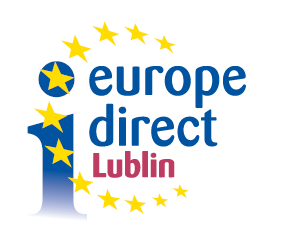 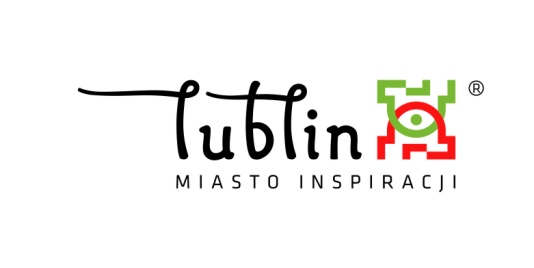 Europejska Gra Miejska9 maja 2017 roku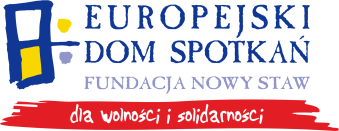 Europejska Gra Miejska9 maja 2017 rokuNazwa szkoły:Adres szkoły:Imię i nazwisko nauczyciela/opiekuna:E-mail nauczyciela/opiekuna:Telefon do nauczyciela/opiekuna:Imiona, nazwiska oraz wiek uczestników:1. …………………………………………….…… lat…………..2…………………………….………………….…. lat…………..3……………………………………………………lat………….4……………………………………………………lat………….5……………………………………………………lat………….Uwagi: